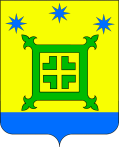 СОВЕТ НОВОРОЖДЕСТВЕНСКОГО СЕЛЬСКОГО ПОСЕЛЕНИЯ ТИХОРЕЦКОГО РАЙОНА РЕШЕНИЕот 06.02. 2019 года                                                                                    № 248станица  НоворождественскаяО внесении изменений в решение Совета Новорождественского сельского поселения Тихорецкого района  от 26 октября 2017 года №183 «Об утверждении Порядка предоставления иных межбюджетных трансфертов из бюджета Новорождественского сельского поселения Тихорецкого района бюджету муниципального образования Тихорецкий район на осуществление органами местного самоуправления муниципального района полномочий по открытию и ведению лицевых счетов участников бюджетного процесса»В соответствии со статьей 142.5 Бюджетного кодекса Российской Федерации, статьей 11 Закона Краснодарского края от 15 июля 2005 года № 918-КЗ «О межбюджетных отношениях в Краснодарском крае» и в целях обеспечения финансирования расходов на осуществление передаваемых органам местного самоуправления муниципального района полномочий по открытию и ведению лицевых счетов участников бюджетного процесса, Совет Новорождественского сельского поселения Тихорецкого района решил:Внести в решение Совета Новорождественского сельского поселения Тихорецкого района  от 26 октября 2017 года №183 «Об утверждении Порядка предоставления иных межбюджетных трансфертов из бюджета Новорождественского сельского поселения Тихорецкого района бюджету муниципального образования Тихорецкий район на осуществление органами местного самоуправления муниципального района полномочий по открытию и ведению лицевых счетов участников бюджетного процесса» следующие изменения :Пункт 3  порядка изложить в новой редакции.«3.Перечисление иных межбюджетных трансфертов осуществляется  не позднее 31 июля текущего финансового года»,Финансовому отделу администрации Новорождественского сельского поселения (Муравьеву) обеспечить перечисление иных межбюджетных трансфертов из бюджета поселения бюджету муниципального района в соответствии с утвержденным Порядком и на основании соглашения о передаче полномочий в пределах средств, предусмотренных в бюджете Новорождественского сельского поселения Тихорецкого района.3. Решение вступает в силу со дня его подписания.Глава Новорождественского сельскогопоселения Тихорецкого района                                          П.А. Шитухин                                                                      ПРИЛОЖЕНИЕ									ПРИЛОЖЕНИЕ    к решению Совета Новорождественскогосельского поселения Тихорецкого района                                                         от                       201 года №ПОРЯДОКпредоставления иных межбюджетных трансфертов из бюджета Новорождественского сельского поселения Тихорецкого района бюджету муниципального образования Тихорецкий район на осуществление органами местного самоуправления муниципального района полномочий по открытию и ведению лицевых счетов участников бюджетного процессаНастоящее положение устанавливает порядок перечисления иных межбюджетных трансфертов из бюджета Новорождественского сельского поселения Тихорецкого района бюджету муниципального образования Тихорецкий район на осуществление органами местного самоуправления муниципального района полномочий по открытию и ведению лицевых счетов участников бюджетного процесса Новорождественского сельского поселения Тихорецкого района, открытых в финансовом управлении администрации муниципального образования Тихорецкий район.Сумма иных межбюджетных трансфертов, предоставляемая бюджету муниципального района из бюджета 	 сельского поселенияТихорецкого района на осуществление переданных органам местного самоуправления муниципального района полномочий по открытию и ведению лицевых счетов определяется по формуле:Спос = Кл/сч * 1,0 тыс. рублей, где:Кл/сч - количество лицевых счетов участников бюджетного процесса Новорождественского сельского поселения Тихорецкого района, открытых в финансовом управлении администрации муниципального образования Тихорецкий район на момент заключения соглашения.         3.Перечисление иных межбюджетных трансфертов осуществляется ежеквартально равными долями, не позднее 25 января, 5 апреля, 5 июля и 5 октября текущего финансового года.         4.Использование межбюджетных трансфертов органами местного самоуправления муниципального района осуществляется по целевому назначению с представлением ежеквартальных отчетов об их использовании.        5.Сумма	нецелевого использования бюджетных средств в полном объеме подлежит возврату в бюджет Новорождественского сельского поселения Тихорецкого района.Глава Новорождественского сельскогопоселения Тихорецкого района                                          П.А. Шитухин